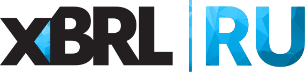 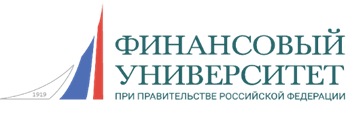 Уважаемые коллеги!Сообщаем о проведении образовательного семинара по теме: «Обзор методов и средств анализа данных» с участием сотрудника Департамента управления данными Банка России.Дата проведения семинара: 31 мая (среда) в 19-00.Место проведения: Финансовый университет при Правительстве РФ.Адрес: г. Москва, Ленинградский проспект, д. 51/1 (метро Аэропорт).Цель семинара: прояснить возможности современных технологий анализа данных, способствовать улучшению их применения в деятельности участников финансового рынка. На семинаре будут рассмотрены следующие вопросы:Основные понятия в области анализа данных, типовой процесс, уровни аналитики и типы анализа; сырые данные, информация, знания и инсайт.Технология бизнес-аналитики (Business Intelligence, BI) и классификация средств. Назначение, возможности, достоинства и недостатки средств интерактивной аналитической обработки (OLAP), информационных панелей (dashboard), визуального исследования данных. Роли пользователей и конкретные инструменты бизнес-аналитики.Интеллектуальный анализ данных (Data Mining), типы моделей и задачи, достоинства и недостатки. Свойства методов и алгоритмов классификации, регрессии и кластеризации. Примеры инструментов Data Mining.Возможности продвинутой аналитики (Advanced Analytics), её достоинства и недостатки. Дисциплина Data Science, роли исследователя данных, инженера по данным и их компетенции. Лаборатория данных для исследования данных и прогнозирования на основе экосистемы Big Data. Конкретные инструменты продвинутой аналитики.На практике будут продемонстрированы примеры инструментов и задач анализа. В раздаточные материалы включены файлы, с которыми слушатели могут поработать самостоятельно, установив локально требуемые инструменты.Спикер:Артемьев Валерий Иванович – консультант отдела разработки политик, стандартов и процедур Управления методологического и организационного обеспечения Департамента управления данными Банка России.Стоимость участия: 9 970 руб. Для пользователей АНО «Центр ИксБиАрЭл» на все семинары кафедры XBRL Финансового Университета при Правительстве РФ предоставляется скидка: 10% (пользователь) или 20% (привилегированный пользователь). По итогам прохождения семинара слушатель получает сертификат Финансового университета при Правительстве РФ.Для безналичного расчета компании выставляется счет-оферта, после семинара предоставляется Акт об оказании услуг.Регистрация на семинар: Надежда Чурсина, менеджер АНО «Центр ИксБиАрЭл», тел.: 8 (495) 699-43-94; chursinann@xbrl.ru